В соответствии с Федеральным законом от 30.12.2020 № 518-ФЗ «О внесении изменений в отдельные законодательные акты Российской Федерации» администрацией Снежинского городского округа Челябинской области проводятся мероприятия по выявлению правообладателей ранее учтенных объектов недвижимости (земельных участков, зданий, сооружений, объектов незавершенного строительства, помещений).Администрация Снежинского городского округа уведомляет, что09 сентября 2022 года в период с 10:00 до 11:00будет проводиться осмотр в отношении ранее учтенных объектов недвижимости – овощных ям, расположенных по адресу:Российская Федерация, Челябинская область, Снежинский городской округ, город Снежинск, территория ГСК 3 Горки, блок 2Осмотр будет осуществляться рабочей комиссией, утвержденной распоряжением администрации Снежинского городского округа от 11.06.2021 №167-р (с изм. от 24.08.2021 № 229-р, 13.07.2022 №347-р).По всем вопросам обращаться в управление градостроительства администрации города Снежинска по адресу: Челябинская обл., г. Снежинск, б-р Циолковского, д. 6, каб. № 5, тел.: 8 (34146) 3-50-43.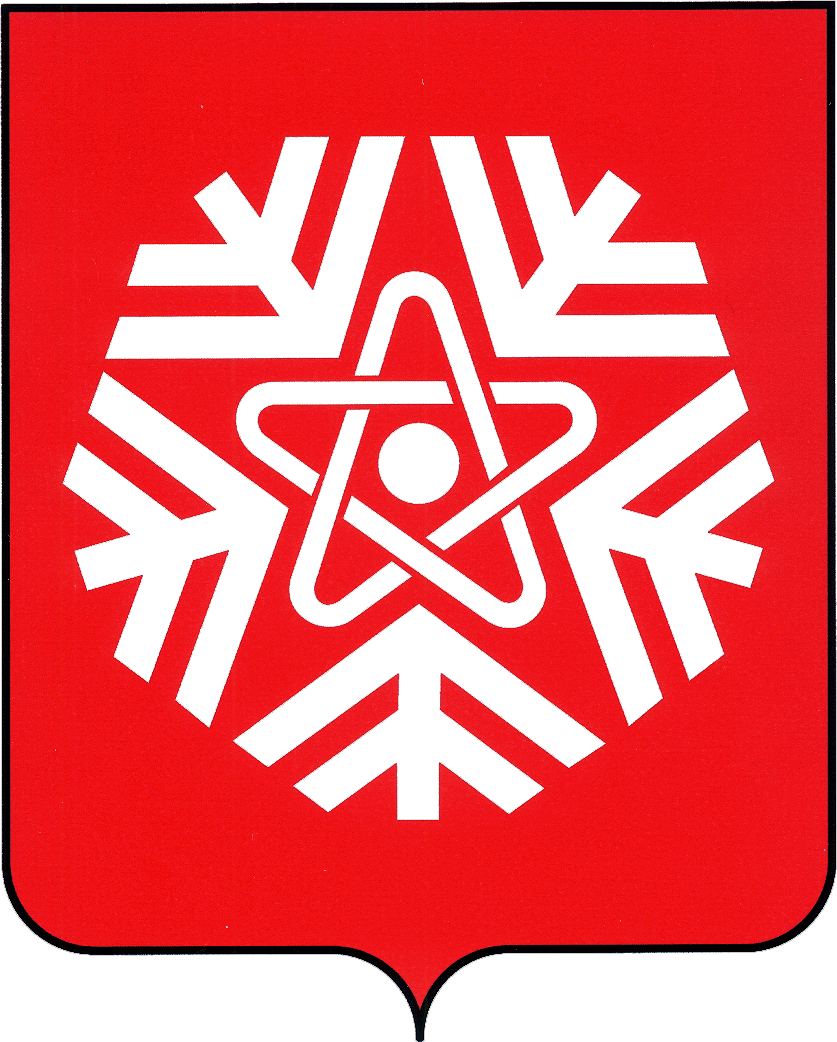 УВЕДОМЛЕНИЕ О ПРОВЕДЕНИИ ОСМОТРОВ ОБЪЕКТОВ НЕДВИЖИМОСТИ на территорииПОТРЕБИТЕЛЬСКОГО КООПЕРАТИВА № 3 "ГОРКИ" ПО СТРОИТЕЛЬСТВУ И ЭКСПЛУАТАЦИИ ПОГРЕБОВ И ГАРАЖЕЙКадастровый номерНомер ямы74:40:0103001:663674:40:0103001:6601474:40:0103001:6581774:40:0103001:6571974:40:0103001:6552174:40:0103001:65422